Wykonane zadania przyślij na stronę      sosw1234@wp.pl    lub na Messengera do 08.052020        do godz. 19.00EDB   1BP
                                                                                           Lekcja      8                                                            14.05.2020
Temat: Choroby cywilizacyjne cd i wskaźnik BMIPolecenie 1
Obejrzyj filmik 
https://www.youtube.com/watch?v=02Y8Hygrzmo
Odpowiedz na poniższe pytania w  zeszycie.   
1. Czym jest BMI i jak się go oblicza?
2. Oblicz swój wskaźnik?FIZYKA                                                                                                     Lekcja    8                                                               14.05.2020
Temat: Budowa układu Słonecznego


Polecenie 1
1. Przepisz do zeszytu powyższą notatkę.
2. Wymień nazwy planet karłowatych:        …………………………………………………………………………………………….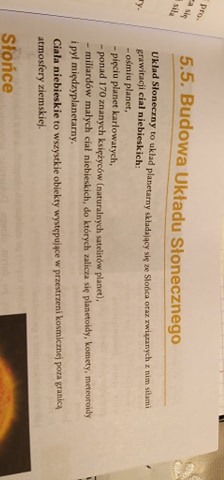 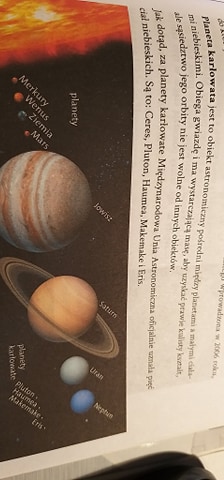 Polecenie 2
Obejrzyj filmik uważnie i dokończ poniższe zdania:https://www.youtube.com/watch?v=0f_gB3MQsjU&t=279s1.Jest najszybciej wirującą planetą - …………………………………..
2. Najgorętszą planetą jest - ……………………………………………
3. Najbardziej zachmurzoną planetą jest - …………………………………….
4. Zwany jest czerwoną planetą - ………………………………………..
5. Krąży w przeciwnym kierunku, niż wskazówki zegara - ………………………………
6. Jego temperatura po ciemnej stronie dochodzi do -173o, a po słonecznej do +425o - ………………………………………
7. Ma dwadzieścia siedem księżyców - …………………………………………….
